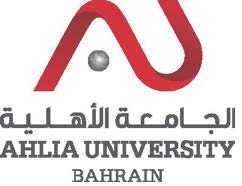 COLLEGE OF INFORMATION TECHNOLOGYDEPARTMENT OF INFORMATION TECHNOLOGYCOURSE SYLLABUS/SPECIFICATIONINTENDED LEARNING OUTCOMES (ILOS)Upon successful completion of the course, students should be able to:TEACHING MATERIALS:ASSESSMENT:Ahlia University values academic integrity. Therefore, all students must understand the meaning and consequences of cheating, plagiarism and other academic offences under the Code of Student Conduct and Disciplinary Procedures (see www.ahlia.edu.bh/integrity for more information).CODE & TITLE:ITCS 122 – Introduction to Programming TechniquesITCS 122 – Introduction to Programming TechniquesWEIGHT:(2 - 2 - 3)PREREQUISITE:ITCS 101DESCRIPTION:This course introduces the fundamental concepts of computer programming. The covered topics are primitive data types and operators, input/output, control statements, methods and functions, arrays and strings, classes and objects, and an introduction to Java applications and object-oriented design techniques. Emphasis is placed on the development of problem-solving skills.This course introduces the fundamental concepts of computer programming. The covered topics are primitive data types and operators, input/output, control statements, methods and functions, arrays and strings, classes and objects, and an introduction to Java applications and object-oriented design techniques. Emphasis is placed on the development of problem-solving skills.OBJECTIVES:1.   To understand the fundamentals of computer programming and programming languages.2.  To understand how to model and design a solution for a problem using algorithms and flowcharts.3.  To understand the programming language principles, operators, conditional and repetition  statements,  various  built-in-functions  such  as  mathematical,  and string functions.4.  To create and implement user-defined data types such as arrays.5.  To gain facility in the writing, executing and debugging programs written in java language.1.   To understand the fundamentals of computer programming and programming languages.2.  To understand how to model and design a solution for a problem using algorithms and flowcharts.3.  To understand the programming language principles, operators, conditional and repetition  statements,  various  built-in-functions  such  as  mathematical,  and string functions.4.  To create and implement user-defined data types such as arrays.5.  To gain facility in the writing, executing and debugging programs written in java language.SEMESTER: ACADEMIC YEAR: INSTRUCTOR: INSTRUCTOR: INSTRUCTOR: OFFICE TEL: OFFICE TEL: OFFICE TEL: EMAIL: EMAIL: EMAIL:   A.   Knowledge and Understanding 	  A.   Knowledge and Understanding 	A1Concepts and Theories: Demonstrate a detailed knowledge and understanding of the maintheories,  principles  and  concepts  embedded  in  the  process,  properties  and  techniques, employed in computer programming in a Java environment.A2Contemporary Trends, Problems and Research: NAA3Professional Responsibility: NA  B.   Subject-Specific Skills 	  B.   Subject-Specific Skills 	B1Problem  Solving:  Solve  simple  problems  using  programs  written  in  the  computerprogramming language JAVA.B2Modeling and Design: Formulate overall structure of the program and design the algorithmsthat meet specifications.B3Application of Methods and Tools: Apply Java tools to build, develop, design, implement,test, debug and deploy java programs.  C.   Thinking Skills 	  C.   Thinking Skills 	C1Analytic: Analyze problem specification and  effectively use  fundamental programmingconstructs to meet the specification.C2Synthetic: NAC3Creative: NAD.  General and Transferable Skills (Other Skills Relevant to Employability and PersonalDevelopment)D.  General and Transferable Skills (Other Skills Relevant to Employability and PersonalDevelopment)D1Communication: NAD2Teamwork and Leadership: NAD3Organizational  and  Developmental  Skills:  Demonstrate  ability  to  organize  ideas  andeffectively allocate time in given assignment.D4Ethical and Social Responsibility: NACourse Structure (Outline)Course Structure (Outline)Course Structure (Outline)Course Structure (Outline)Course Structure (Outline)Course Structure (Outline)Course Structure (Outline)WeekHoursHoursILOsUnit/Module or Topic TitleTeachingMethodAssessmentMethodWeekLec.LabILOsUnit/Module or Topic TitleTeachingMethodAssessmentMethod122A1Introduction	to	Computersand Problem Solving.Lecture222B2Problem Solving and SolutionDesign.Lecture/ In-Class Supervised Work322A1, B3Introduction	to	Javaenvironment.Lecture/ LabDemonstration422A1, B3Arithmetic manipulation andOperators.Introduction	to	classes, Objects and Methods.Lecture/ LabDemonstration/ In-Lab Supervised WorkIn-LabExercises522A1, B3Numbers and variables (local and global variables), Common  Programming Errors.Lecture/ LabDemonstration/ In-Lab Supervised WorkLab Project 1622A1, B1, B3, D3Assignment  operators, Logical operators, java API Packages.Lecture/ LabDemonstration/ In-Lab Supervised Work/ Project SupervisionIn-LabExercises7-844A1, B1, B2, B3, C1, D3Control  statement:  simple-if and nested-if.Lecture / In-Lab Supervised Work / Project SupervisionLab Project 2 (Week8)9-1044B1, B2, B3, C1Control statement: switch statement,  Math  class methods.LabDemonstration/ In-Lab Supervised WorkMajor Test(Week10)1122A1, B3Repetition   (while-loop,   do-while, for-loop).Lecture/ LabDemonstrationIn-LabExercises1222B1, B2, B3, C1Repetition   (while-loop,   do- while, for-loop).In-Lab Supervised WorkLab Test1322A1, B1, B2, B3, C1, D3Repetition   (while-loop,   do- while, for-loop) & Array.Lecture/ProjectSupervisionLab Project 31422A1, B3Arrays (1D Array).LabDemonstrationIn-LabExercises1522B1, B2, B3, C1, D32D Arrays.In-LabSupervised Work/ Project SupervisionLab Project 4162-A1, B1, B2, C1All TopicsFinal ExamTEXTBOOK(S):Deitel T. R. Nieto. (2015) Java How to Program, 10th Edition, Prentice Hall.HANDOUT(S):Internal handouts (Hardcopies) prepared by course instructors.PowerPoint slides available on Moodle i.e. http://www.ahlia.edu.bh/moodleREFERENCE(S):WEBSITE(S):1.   Malik D. (2012) Java Programming: From Problem Analysis to Program Design,5th edition, Cengage Learning.2.   Liang Y. D. (2013) Introduction to Java Programming, Brief Version, 9th Edition, Pearson Education.3.   Savitch W. (2014) Java: An Introduction to Problem Solving and Programming,7th Edition, Pearson Education.http://www.javatutorialhub.com http://www.freejavaguide.comType ofAssessmentDescriptionILOsWeightingLab TestThe    knowledge    of    students    will    beevaluated throughout practical test, students should easily trace programs, configure the errors which may occur and rectify them by themselves.B1, B3, C1, D330%Major TestThe   students   will   be   assessed   throughtheoretical test concentrating on three chapters to evaluate their acquaintance and understanding in the language of JAVA.A1, B1, B2, C110%Lab ProjectsThe  students  will  be  assessed  on  theirpractical application to create simple four projects which are covered through the chapters. Each project worth 20%, and average of best 3 projects will be taken.B1, B2, B3, C1, D320%In-Lab ExercisesThe  students will  be  evaluated through anumber  of  exercises  focusing  on  certainB1, B3FormativeIn-Lab Exerciseschapters  to  assess  their  knowledge  andunderstanding in the area of fundamental of computing programming JAVA.B1, B3FormativeFinal ExamThis is a theoretical exam which will assessthe students’ overall knowledge and understanding of computational methods, logical operators, conditional statements, iteration statements and Arrays.A1, B1, B2, C140%Overall100%